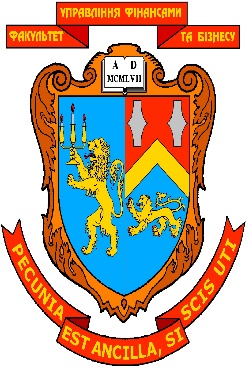 Робоча програма навчальної дисципліни :  «Фінансовий облік ІІ»для здобувачів за галуззю знань: 07 «Управління та адміністрування»спеціальності: 071 «Облік і оподаткування»спеціалізації: облік, аналіз та фінансові розслідуванняосвітнього ступеня: бакалавр“25” січня 2023 року - 20 с.Розробник: Шот А.П., доцент кафедри обліку, аналізу і контролю, к.е.н., доц.,                                            (вказати авторів, їхні посади, наукові ступені та вчені звання)Розглянуто  та  ухвалено  на  засіданні  кафедри обліку, аналізу і контролю Протокол № 8 від “25” січня 2023 р.В.о. зав. кафедри _____________              Романів Є.М.                                                      (підпис)                     (прізвище, ініціали)Розглянуто  та  ухвалено  Вченою радою факультету управління фінансами та бізнесуПротокол № __ від  “___” __________ 2023 р.© Шот А.П.,  2023 рік© ЛНУ імені Івана Франка, 2023 рікПояснювальна запискаВ умовах інтеграції України у світовий економічний простір, виникає необхідність формування у бухгалтера принципово нової філософії, що передбачає цільову орієнтацію процесу обліку на забезпечення ефективності управлінських рішень та прозорості облікової інформації. Формування та надання прозорої та реальної облікової інформації для задоволення потреб менеджменту є основним завданням фінансового обліку та фінансового обліку ІІ зокрема. Це в свою чергу вимагає  ґрунтовних облікових знань господарських процесів та операцій у здобувачів вищої освіти, як майбутніх фахівців з обліку і оподаткування. Навчальна дисципліна „Фінансовий облік ІІ” займає провідне місце 
у навчальному процесі підготовки фахівців за галуззю знань 07 «Управління та адміністрування» спеціальності 071 «Облік і оподаткування». Воно зумовлене значенням фінансового обліку в управлінні суб’єктів господарювання.Програма навчальної дисципліни орієнтована на ринкові умови господарювання підприємств. При її підготовці використано досвід навчання спеціалістів у вищих навчальних закладах України.Предмет навчальної дисципліниПредметом навчальної дисципліни „Фінансовий облік ІІ” є капітал, зобов’язання, доходи та витрати, а також фінансові результати діяльності підприємства. Мета навчальної дисципліниНавчити студентів володіти методикою відображення господарських операцій відповідно до затверджених національних положень стандартів бухгалтерського обліку та міжнародних стандартів фінансової звітності,  вміти застосовувати здобуті теоретичні знання, навички та вміння у практичній діяльності.Основні завданняУ процесі вивчення навчальної дисципліни перед студентами поставлено такі основні завдання:оволодіти методикою та вивчити організацію ведення на підприємствах фінансового обліку капіталу і зобов’язань з використанням прогресивних форм і національних стандартів обліку;набути практичних навиків щодо обліку операцій, пов’язаних з формуванням та зміною розміру власного капіталу; виникненням і погашенням зобов’язань підприємства, формуванням і розподілу фінансових результатів діяльності;на підставі достовірної облікової інформації про діяльність суб’єкта господарювання вміти складати фінансову звітність та приймати ефективні управлінські рішення.Місце навчальної дисципліни в структурно-логічній схемі підготовки бакалаврівНавчальна дисципліна «Фінансовий облік ІІ» є нормативною дисципліною підготовки бакалаврів з обліку і оподаткування. Вона базується на знаннях та формує базу знань для вивчення таких дисциплін, як : «Бухгалтерський облік», «Фінансовий облік І», «Бухгалтерський облік в галузях економіки», «Мікроекономіка», «Макроекономіка», «Економіка і фінанси суб’єктів підприємництва», «Податкова система», «Аудит», «Звітність підприємств», «Аналіз в галузях економіки»,  «Управлінський облік» тощо.Вимоги до компетентностей, знань і уміньВ результаті вивчення навчальної дисципліни у студента мають бути сформовані такі компетентності :загальні:Здатність до професійного (усного та письмового) спілкування діловою українською та іноземною мовами. Здатність працювати в команді та налагоджувати міжособистісні взаємодії з метою ефективного вирішення поставлених завдань.Здатність приймати обґрунтовані управлінські рішення.Здатність виявляти, ставити та вирішувати проблеми.Здатність застосовувати знання у практичних ситуаціях.Оцінювання і прогнозування політичних, економічних, соціальних подій та явищ.Здатність оцінювати та забезпечувати якість виконуваних робіт.Здатність до застосовування загальнонаукових і фундаментальних знань та проведення досліджень на відповідному рівні.спеціальні:Уміти застосовувати основи організації обліку і контролю на підприємстві, володіти відповідними практичними навичками щодо: формування облікової політики; розробки форм документів за відсутності їх нормативного регулювання; розробки форм внутрішньої звітності для забезпечення керівництва суб’єкта господарювання необхідною інформацією з метою прийняття управлінських рішень; архівування документації та звітності відповідно до вимог чинного законодавства.Уміння забезпечувати ведення бухгалтерського обліку в частині об’єктів, щодо яких існують альтернативні позиції в нормативних документах, або які підлягають врегулюванню на рівні облікової політики підприємства.Уміння організовувати працю облікових працівників згідно їх правового статусу в частині: форми організації бухгалтерського обліку; визначення оптимальної чисельності облікових працівників і структури бухгалтерської служби; розподілу обов’язків між обліковими працівниками; заходів з підвищення кваліфікації та проведення атестації облікових працівників; вимог до обладнання робочих місць облікових працівників; процедури приймання-передачі справ при зміні бухгалтера; планування роботи облікових працівників за допомогою структурних та індивідуальних графіків виконання бухгалтерської роботи.Володіння відповідними практичними навичками щодо внутрішньогосподарського (управлінського) обліку: забезпечувати організацію та деталізацію внутрішньогосподарського (управлінського) обліку; групувати та класифікувати склад витрат виробництва; застосовувати сучасні методи обліку витрат; застосовувати управлінський аспект калькулювання собівартості продукції; використовувати методики внутрішньо господарського (управлінського) обліку для внутрішнього ціноутворення, складання калькуляцій обґрунтування управлінських рішень; уміти здійснювати бюджетування та бізнес-планування на підприємстві.Вивчення дисципліни «Фінансовий облік ІІ» передбачає досягнення такого кваліфікаційного рівня підготовки фахівця, за якого він повинен:знати: роль, місце і значення фінансового обліку в управлінні підприємством;місце і значення облікової системи в інформаційному забезпеченні користувачів обліково-аналітичної інформації у вирішенні проблем в сфері соціальної, економічної і екологічної відповідальності підприємств; структуру активів підприємства;порядок ведення операцій з грошовими коштами;причини виникнення дебіторської заборгованості та порядок її погашення;методику ведення обліку оборотних та необоротних активів;структуру витрат виробництва та облік операцій з формування собівартості продукції (робіт, послуг).уміти:визначати сутність об’єктів фінансового обліку та розуміти їх роль і місце в господарській діяльності;володіти методичним інструментарієм обліку господарської діяльності підприємств;вчитися і оволодівати сучасними знаннями з дисципліни; виконувати професійні функції з урахуванням вимог соціальної відповідальності, трудової дисципліни, вміти планувати та управляти часом;використовувати набуті теоретичні знання в практичній діяльності;вирішувати виробничі ситуації з придбання та реалізації активів;вести облік операцій пов’язаних із залученням фінансових інвестицій;працювати як самостійно, так і в команді, проявляти лідерські якості та відповідальність у роботі, дотримуватися етичних принципів, поважати індивідуальне та культурне різноманіття;аналізувати розвиток систем, моделей і методів бухгалтерського обліку національному та міжнародному рівнях з метою обґрунтування доцільності їх запровадження на підприємстві.Програмні результати навчанняВміння використовувати професійно-профільовані знання і практичні навики з фахових дисциплін в обліку, аналізі і аудиті суб’єктів підприємництва та  державному секторі економіки.Вміння класифікувати облікову інформацію, будувати систему бухгалтерського обліку для потреб управління. Організувати формування облікової інформації за стадіями облікового процесу, управляти якістю бухгалтерського обліку, контролювати якість облікової інформації.Вміння здійснювати підготовку фінансової бухгалтерської звітності. Визначити інформаційні потреби користувачів звітної інформації в управлінні підприємством.Вміння надати практичні рекомендації щодо застосування в системі економічної безпеки підприємства методики діагностики економічної надійності зовнішніх контрагентів.Володіння навиками письмової та усної презентації результатів власної роботи, наукового та практичного матеріалу.Опанування навчальною дисципліною «Фінансовий облік ІІ» повинно забезпечувати необхідний рівень сформованості вмінь:Навчальна програма складена на 4 кредити.Форма контролю – екзамен.РОЗДІЛ 2. ОПИС ПРЕДМЕТА НАВЧАЛЬНОЇ ДИСЦИПЛІНИ„ФІНАНСОВИЙ ОБЛІК ІІ ”РОЗДІЛ 3.   Тематичний план навчальної дисципліни „Фінансовий облік ІІ”РОЗДІЛ 4.   Зміст навчальної дисципліни „Фінансовий облік II”Тема 1. Облік власного капіталу	Визначення власного капіталу, його структура та призначення. Характеристика рахунків призначених для обліку власного капіталу. Зареєстрований капітал та інші види капіталу акціонерного товариства, порядок формування та умови зміни статутного капіталу. Відображення в обліку формування та змін зареєстрованого капіталу. Тема 2. Облік забезпечення зобов’язаньПоняття, визнання, оцінка та класифікація зобов’язань в бухгалтерському обліку. Облік забезпечень майбутніх витрат і платежів: забезпечення виплат відпусток, додаткового пенсійного забезпечення, забезпечення гарантійних зобов’язань.Тема 3. Облік довгострокових зобов’язаньПоняття, класифікація та визнання довгострокових зобов’язань. Синтетичний та аналітичний облік  довгострокових банківських  позик. Поняття векселів, емітенти. Синтетичний та аналітичний облік зобов’язань за довгостроковими векселями виданими. Облік цільового фінансування та цільових надходжень.Тема 4. Облік зобов’язань за облігаціямиПоняття, класифікація та емітенти облігацій. Синтетичний та аналітичний облік зобов’язань за облігаціями.  Розрахунок амортизації дисконту та премії за випущеними облігаціями. Порядок відображення в обліку облігацій випущених за номінальною вартістю, з премією та дисконтом. Тема 5. Облік орендних операційДоговір оренди та порядок його укладання. Основні принципи відображення в обліку інформації про оренду необоротних активів та її розкриття у фінансовій звітності.Облік фінансової оренди у орендаря та орендодавця. Облік операційної оренди в орендаря та орендодавця.Тема 6. Облік короткострокових зобов’язаньОблік короткострокових кредитів банків. Види векселів, порядок їх видачі, акцепт та погашення.  Облік зобов’язань, забезпечених виданими векселями.	Синтетичний та аналітичний облік розрахунків з постачальниками. Документування господарських операцій. Відображення в обліку розрахунків з постачальниками. Тема 7. Облік розрахунків з бюджетом	Синтетичний та аналітичний облік розрахунків за податками й платежами. ПДВ та інші види непрямих податків, їх облік. Податок на прибуток, порядок його нарахування, сплати та облік. Податок з доходів фізичних осіб і його облік. Податкова соціальна пільга, її види та порядок надання.Тема 8. Облік розрахунків підприємства за ЄСВСоціальне страхування в Україні та порядок його здійснення. Облік розрахунків підприємства за ЄСВ. Єдиний соціальний внесок, порядок його нарахування та сплати. Методика та порядок відображення в обліку лікарняних. Допомога по вагітності та пологах, порядок її надання, особливості оплати та обліку.Тема 9. Облік розрахунків за виплатами працівникамЗаробітна плата, поняття, види та форми. Регулювання заробітної плати 
в Україні. Порядок нарахування заробітної плати при різних формах та системах оплати праці. Документальне оформлення виробітку та нарахування заробітної плати. Розрахунки з працівниками за невідпрацьований час. Синтетичний та аналітичний облік розрахунків за виплатами працівникам. Види утримань із заробітної плати та порядок відображення їх в обліку. Тема 10. Облік доходів та результатів діяльності підприємства	Поняття та визнання  доходів відповідно до НПСБО. Класифікація доходів за видами діяльності. Облік доходів за видами діяльності. Порядок визначення фінансових результатів діяльності підприємств.Тема 11. Облік витрат діяльності підприємстваПоняття та визнання  витрат відповідно до НПСБО. Класифікація витрат за видами діяльності. Порядок відображення в обліку витрат за видами діяльності. Тема 12. Фінансова звітність підприємствСуть, призначення та класифікація звітності. Вимоги до звітності та її види.  Мета складання фінансової звітності. Склад, елементи та якісні характеристики фінансової звітності. Принципи підготовки фінансової звітності та терміни її подання. Користувачі бухгалтерської фінансової звітності. Склад форм фінансової звітності та методика їх заповнення. Контроль за дотриманням законодавства про бухгалтерський облік та фінансову звітність.РОЗДІЛ 5.  Список рекомендованої літературиПодатковий кодекс України від 02.12.2010 р. № 2755-VI. URL: https://zakon.rada.gov.ua/laws/show/2755-17.Господарський кодекс України від 16.01.2003 р. № 436-ІУ. URL:  https://zakon.rada.gov.ua/laws/show/436-15. Митний кодекс від 13.03.2012р. № 4495-VI.  URL: https://zakon.rada.gov.ua/laws/show/4495-17.Цивільний кодекс України від 16.01.2003 р. № 435-IV.  URL: https://zakon.rada.gov.ua/laws/show/435-15.Кодекс законів про працю в України від 10.12.1971 р. № 322-УІІІ. URL:  https://zakon.rada.gov.ua/laws/show/322-08.Кодекс України про адміністративні правопорушення від 07.12.84 р. № 8073-X. URL: https://zakon.rada.gov.ua/laws/show/80731-10.Закон України «Про бухгалтерський облік та фінансову звітність в Україні» 
від 16.07.1999 р. № 996 – ХІV. URL: https://zakon.rada.gov.ua/laws/show/996-14 . Закон України «Про внесення змін до Закону України «Про бухгалтерський облік та фінансову звітність в Україні» щодо удосконалення деяких положень» від 05.10. 2017 р.  № 2164-VIII. URL: https://zakon.rada.gov.ua/ laws/show/2164-19.Закон України «Про страхування» від 07.03.1996 р. № 85/96-ВР. URL:   https://zakon.rada.gov.ua/laws/show/85/96-%D0%B2%D1%80.Закон України «Про внесення змін до Податкового кодексу України та деяких законодавчих актів України щодо податкової реформи»  від 28.12. 2014 р. № 71-VIII. URL: https://zakon.rada.gov.ua/laws/show/71-19.Закон України «Про оплату праці» від 24.03.1995 р. № 108/ 95 – ВР. URL: https://zakon.rada.gov.ua/laws/show/108/95-%D0%B2%D1%80.Закон України «Про відпустки» від 15.11.1996 р. № 504 / 96 – ВР. URL:   https://zakon2.rada.gov.ua/laws/show/504/96-%D0%B2%D1%80.Закон України «Про акціонерні товариства» від 17.09.08 р. № 514-VІ. URL:   https://zakon.rada.gov.ua/laws/show/514-17.Закон України «Про загальнообов'язкове державне соціальне страхування»
від 23.09.1999 р. № 1105-XIV. URL:  https://zakon.rada.gov.ua/laws/show/1105-14.Закон України «Про цінні папери та фондовий ринок» від 23.02.2006 р. № 3480-ІУ. URL:    https://zakon.rada.gov.ua/laws/show/3480-15.Закон України «Про збір та облік єдиного внеску на загальнообов'язкове державне соціальне страхування» від 08.07.2010 року № 2464-VI URL: https://zakon.rada.gov.ua/laws/show/2464-17. Постанова КМУ «Про порядок обчислення середньої заробітної плати» від 08.02.1995р. № 100. URL:  https://zakon.rada.gov.ua/laws/show/100-95-%D0%BF. Постанова КМУ «Про внесення змін до постанови Кабінету Міністрів України від 26 вересня 2001 р. № 1266» від 26.06.2015 р. № 439 URL:  https://zakon.rada.gov.ua/laws/show/439-2015-%D0%BF. Інструкція про застосування плану рахунків бухгалтерського обліку. Наказ МФУ від 30.11.99 р. № 291. URL:  https://zakon.rada.gov.ua/laws/show/z0893-99.Положенням про інвентаризацію активів та зобов’язань, затверджено Наказом Міністерства фінансів України від 02.09.2014 р. № 879. URL:  https://zakon.rada.gov.ua/laws/show/z1365-14. Національні положення стандарти бухгалтерського обліку №№1-35. URL:   http://vobu.ua/ukr/documents/accounting/item/natsionalni-polozhennya-standarti-bukhgalterskogo-obliku?app_id=24.Акімова Н.С., Топоркова О.А., Наумова Т.А., Ковалевська Н.С., Янчева І.В., Янчев В.В.  Бухгалтерський облік: навч посіб. Харків: Форт, 2016. 447 с.Гончарук С.М., Шот А.П. Збірник нормативно-правових актів з фінансового обліку. Інформаційно-довідкове видання. Львів. ЛДФА, 2012. 296 с.Гончарук С.М., Долбнєва Д.В., Приймак С.В., Романів Є.М.  Фінансовий контроль: теорія, термінологія, практика : навч. посіб. Львів : ЛНУ імені Івана Франка, 2019. 298 с.Гарасим П. М, Гарасим М.П., Приймак С.В.. Організація обліку і звітності : навч. посіб. Львів : НВФ «Українські технології», 2012. 328 с. Жолнер І. В. Фінансовий облік за міжнародними та національними стандартами. навч. посіб. К.: Центр учбової літератури, 2012. 368 с.Лишиленко О. В. Бухгалтерський облік : підручник. Київ : Вид-во «Центр учбової літератури», 2011. 670 с.   Лень В. С., Гливенко В.В.  Бухгалтерський облік в Україні: основи та практика : навч. посіб.  Тернопіль : Навчальна книга. Богдан, 2012. 625 с.Огійчук М. Ф. Фінансовий та управлінський облік за національними стандартами : підручник. Київ : Алерта, 2011. 785 с.Приймак С.В. Звітність підприємств: навч.-метод. посіб. / С.В. Приймак, М.Т. Костишина, Д.В. Долбнєва.  Львів: ЛДФА, Видавництво «Ліга Прес», 2014. 604 с.  Романів Є.М., Шот А.П. Фінансовий облік : навч. посіб.  Львів : ЛДФА, 2012. 486 с.Романів Є.М. Бухгалтерський облік (загальна теорія): навч. посіб. / 
Є.М. Романів, Н.О. Лобода. Львів: ЛДФА, 2014. 265 с.Стасишин А.В., Ярема Я.Р., Ситник Н.С., Романів Є.М. Податкова система: навч. посіб. Львів: Магнолія, 2020. 400 с.Фінансовий облік: підруч./ Я.Д. Крупка, З.В. Задорожний, Н.В. Гудзь та ін. Тернопіль : ТНЕУ, 2019. 478 с.Фінансовий облік : конспект лекцій / укладачі: М. Ю. Абрамчук, Ю. Г. Гуменна, І. В. Тютюник, П. М. Рубанов. – Суми : Сумський державний університет, 2018. 395 с.Сук Л. К., Сук П.Л. Фінансовий облік : навч. посіб. Київ : Знання, 2012. 255 с.Чацкіс Ю. Д., Гейєр Е.С., Наумчук О.А., Власова І.О. Організація бухгалтерського обліку : навч. посіб. Київ : Центр учбової літератури, 2011. 46 с. Шара Є. Ю., Бідюк О.О., Гуріна Н.В., Соколовська-Гонтаренко І.В. Фінансовий облік : навч. посіб. Київ : Центр учбової літератури, 2012.  235 с.Шот А.П. Фінансовий облік : навч. посіб. Львів : ТзОВ «Растр -7», 2016. 342 с.Шот А. П. Фінансовий облік. Практикум: навч. посіб.: Вид. 2-ге, перероб. та доп.  Львів: ЛДФА, 2010. 236 с.Бухгалтерський облік, аналіз та аудит : навч. посіб. / Є. М. Романів, С. В. Приймак, А.П. Шот, С.М. Гончарук та інші. Львів. : ЛНУ ім. Івана Франка, 2017. 772 с.А. Шот Бухгалтерський облік в галузях економіки : навч. посіб.  Львів : ТзОВ «Растр -7», 2020.  376 с.РОЗДІЛ 6. ГРАФІК РОЗПОДІЛУ НАВЧАЛЬНОГО ЧАСУ ЗА ТЕМАМИ НАВЧАЛЬНОЇ ДИСЦИПЛІНИ І ВИДАМИ НАВЧАЛЬНОЇ РОБОТИ ЗА ОППРОЗДІЛ 7. КАЛЕНДАРНО–ТЕМАТИЧНИЙ ПЛАН АУДИТОРНИХ ЗАНЯТЬ7.1.КАЛЕНДАРНО-ТЕМАТИЧНИЙ ПЛАН ЛЕКЦІЙНИХ ЗАНЯТЬ7. 2. КАЛЕНДАРНО-ТЕМАТИЧНИЙ ПЛАН ПРАКТИЧНИХ ЗАНЯТЬ7.3  Графік  консультаційРОЗДІЛ 8. ПЕРЕЛІК ПИТАНЬ, ЩО ВИНОСЯТЬСЯ НА ПІДСУМКОВИЙ КОНТРОЛЬ (ЕКЗАМЕН)Визначення власного капіталу, його структура та призначення. Характеристика рахунків призначених для обліку власного капіталу. Зареєстрований капітал АТ, порядок його формування та умови зміни. Облік власного капіталу. Порядок відображення в обліку змін розміру статутного капіталу.Облік розрахунків з учасниками за нарахованими дивідендами. Облік розрахунків з учасниками за іншими операціями.Відображення в обліку оподаткування дивідендів.Поняття, визнання, оцінка та класифікація зобов’язань. Методика створення та використання забезпечень майбутніх витрат і платежів. Облік забезпечень на оплату відпустки працівникам.Облік забезпечень на виконання гарантійних зобов’язань. Облік забезпечень на додаткове пенсійне страхування.Поняття кредиту, умови його надання та погашення. Документальне оформлення одержання кредиту. Облік довгострокових банківських та інших позик.Облік довгострокових облігацій випущених за номінальною вартістю.Облік довгострокових облігацій випущених  з премією. Облік довгострокових облігацій випущених з  дисконтом. Облік  витрат на розміщення позики за облігаціями.Вилучення облігацій з обігу. Фонд погашення облігацій. Облік довгострокових зобов’язань з оренди. Облік цільового фінансування.Облік короткострокових кредитів банків. Види векселів, порядок їх видачі, акцепт та погашення.  Облік зобов’язань, забезпечених виданими векселями.Синтетичний та аналітичний облік розрахунків з постачальниками. Документування господарських операцій по розрахунків з постачальниками. Відображення в обліку розрахунків з постачальниками. Синтетичний та аналітичний облік розрахунків за податками й платежами. Облік розрахунків підприємства з бюджетом за ПДВ. Види непрямих податків та їх облік. Види обов’язкових зборів та платежів та порядок розрахунку підприємства  з бюджетом за ними.Податок на прибуток, порядок його нарахування, сплати та облік.Податок на доходи фізичних осіб і його облік. Податкова соціальна пільга та порядок її надання.Документування господарських операцій по розрахунках з оплати праці. Аналітичний облік розрахунків з оплати праці.Синтетичний облік розрахунків з працівниками з оплати праці. Відображення в обліку нарахування заробітної плати.Види та відображення в обліку утримань із заробітної плати.Облік розрахунків підприємства за ЄСВ.Звітність з ЄСВ.Класифікація доходів та витрат за видами діяльності.Облік доходів від операційної діяльності. Облік доходів від фінансової діяльності. Облік доходів від іншої звичайної діяльності.Облік витрат операційної діяльності.Облік витрат фінансової діяльності.Облік витрат від іншої діяльності.Порядок визначення фінансових результатів діяльності.Методика відображення в обліку оподаткування прибутку підприємства.Фінансова звітність підприємств, її склад. Методика складання фінансової звітності.Порядок та терміни подання фінансової звітності.РОЗДІЛ 9. МЕТОДИ ОЦІНЮВАННЯ ЗНАНЬ СТУДЕНТІВ Оцінювання навчальної діяльності студентів здійснюється відповідно до «Положення про контроль та оцінювання навчальних досягнень здобувачів вищої освіти Львівського національного університету імені Івана Франка» від 26.02.2020 р. за 100-бальною системою (за шкалою ЄКТС та національною шкалою).	Освітня діяльність здобувачів вищої освіти на практичних, семінарських заняттях та за іншими видами робіт оцінюється згідно табл.9.1.	При оцінюванні знань здобувачів враховується (об’єкти контролю):  поточне тестування на практичному (семінарському) занятті, оцінка за індивідуальну, самостійну та контрольну роботу. Максимальна кількість балів, яку студент може отримати за результатами поточного контролю 50 балів. Решта 50 балів можна отримати на екзамені. Таким чином по закінченню вивчення навчальної дисципліни здобувач може набрати максимально 100 балів. Якщо студент набирає менше, ніж 51 бал, екзамен вважається нескладеним. Здобувач отримує оцінку «незадовільно» і складає екзамен повторно.9.1. ТАБЛИЦЯ ОЦІНЮВАННЯ (ВИЗНАЧЕННЯ РЕЙТИНГУ) НАВЧАЛЬНОЇ ДІЯЛЬНОСТІ СТУДЕНТІВ  Поточний контроль: 8 х5 балів=40 балів9.2  Система нарахування рейтингових балівта критерії оцінювання знань студентів9.3  Шкала оцінювання успішності студентівза результатами підсумкового контролюРОЗДІЛ 10.  МЕТОДИЧНЕ ЗАБЕЗПЕЧЕННЯ НАВЧАЛЬНОЇ ДИСЦИПЛІНИНавчально-методичне забезпечення кредитної системи організації навчальної дисципліни включає:стандарти вищої освіти;навчальні та робочі навчальні плани;робоча програма;навчальна програма;плани практичних занять та методичні матеріали їх проведення; методичні матеріали  та завдання до виконання самостійної та індивідуальної роботи;засоби діагностики знань студентів з навчальної дисципліни; завдання для виконання контрольної роботи;завдання для підсумкового контролю (екзаменаційні білети);законодавчі та нормативно-правові акти;навчально-методичні матеріали з вивчення тем навчальної дисципліни.РОЗДІЛ 11.  МЕТОДИКИ АКТИВІЗАЦІЇ ПРОЦЕСУ НАВЧАННЯРОЗДІЛ 12.  РЕСУРСИ МЕРЕЖІ ІНТЕРНЕТРОЗДІЛ 13.  ЗМІНИ  І  ДОПОВНЕННЯ  ДО  РОБОЧОЇ  ПРОГРАМИНазва рівнясформованості вмінняЗміст критерію сформованості вмінняРепродуктивнийВміння відтворювати знання, передбачені даною програмоюАлгоритмічнийВміння використовувати знання в практичній діяльності при розв’язанні типових завдань та виробничих ситуаційТворчий Здійснювати евристичний пошук 
і використовувати знання для розв’язання нестандартних завдань та проблемних ситуаційХарактеристика навчальної дисципліниХарактеристика навчальної дисципліниХарактеристика навчальної дисципліниХарактеристика навчальної дисципліниХарактеристика навчальної дисципліниХарактеристика навчальної дисципліниХарактеристика навчальної дисципліниХарактеристика навчальної дисципліниШифр та найменування галузі знань07 «Управління та адміністрування»Шифр та найменування галузі знань07 «Управління та адміністрування»Цикл дисциплін за навчальним планом:Нормативна дисципліна  Цикл дисциплін за навчальним планом:Нормативна дисципліна  Цикл дисциплін за навчальним планом:Нормативна дисципліна  Цикл дисциплін за навчальним планом:Нормативна дисципліна  Цикл дисциплін за навчальним планом:Нормативна дисципліна  Цикл дисциплін за навчальним планом:Нормативна дисципліна  Код та назва спеціальності:спеціальність: 071 «Облік і оподаткування»спеціалізація :«Облік, аналіз та фінансові розслідування»Код та назва спеціальності:спеціальність: 071 «Облік і оподаткування»спеціалізація :«Облік, аналіз та фінансові розслідування»Освітній ступінь:бакалаврОсвітній ступінь:бакалаврОсвітній ступінь:бакалаврОсвітній ступінь:бакалаврОсвітній ступінь:бакалаврОсвітній ступінь:бакалаврКурс: 3Семестр: УІКурс: 3Семестр: УІМетоди навчання:лекції, практичні і семінарські заняття, самостійна та індивідуальна робота, робота в бібліотеці, Інтернеті,  індивідуальні заняття, тощоМетоди навчання:лекції, практичні і семінарські заняття, самостійна та індивідуальна робота, робота в бібліотеці, Інтернеті,  індивідуальні заняття, тощоМетоди навчання:лекції, практичні і семінарські заняття, самостійна та індивідуальна робота, робота в бібліотеці, Інтернеті,  індивідуальні заняття, тощоМетоди навчання:лекції, практичні і семінарські заняття, самостійна та індивідуальна робота, робота в бібліотеці, Інтернеті,  індивідуальні заняття, тощоМетоди навчання:лекції, практичні і семінарські заняття, самостійна та індивідуальна робота, робота в бібліотеці, Інтернеті,  індивідуальні заняття, тощоМетоди навчання:лекції, практичні і семінарські заняття, самостійна та індивідуальна робота, робота в бібліотеці, Інтернеті,  індивідуальні заняття, тощоКількість кредитівECTSКількість годин Кількість аудиторних годинЛекціїСемінари,практичні,лабораторніЗаліки по модулях(контрольніроботи)Самостійна робота студента(СРС)Індивідуальна роботастудента(ІР)4120964848-1410Кількість тижневих годинКількість тижневих годинКількість змістових модулів (тем)Кількість змістових модулів (тем)Кількість заліків по модулях/контрольних робітКількість заліків по модулях/контрольних робітВид контролюВид контролю661212--екзаменекзаменНомер темиНазва темиТема 1Облік власного капіталуТема 2Облік забезпечення зобов’язаньТема 3Облік довгострокових зобов’язаньТема 4Облік зобов’язань за облігаціямиТема 5Облік орендних операційТема 6Облік  короткострокових зобов’язаньТема 7Облік розрахунків з бюджетом Тема 8Облік розрахунків підприємства за ЄСВТема 9Облік розрахунків за виплатами працівникам Тема 10Облік доходів і результатів діяльності підприємстваТема 11Облік витрат діяльності підприємстваТема 12Фінансова звітність підприємств№ темиНазва розділу, темиКількість годин за ОППКількість годин за ОППКількість годин за ОППРозподіл ауд. год.Розподіл ауд. год.№ темиНазва розділу, темиВсьогоу тому числіу тому числіЛекціїПракт. /сем№ темиНазва розділу, темиВсьогоСРС/ ІРСАудиторніЛекціїПракт. /семТема 1Облік власного капіталу91844Тема 2Облік забезпечення зобов’язань102844Тема 3Облік довгострокових зобов’язань91844Тема 4Облік зобов’язань за облігаціями91844Тема 5Облік орендних операцій91844Тема 6Облік  короткострокових зобов’язань91844Тема 7Облік розрахунків з бюджетом 102844Тема 8Облік розрахунків підприємства за ЄСВ91844Тема 9Облік розрахунків за виплатами працівникам 91844Тема 10Облік доходів і результатів діяльності підприємства91844Тема 11Облік витрат діяльності підприємства91844Тема 12Фінансова звітність підприємств91844Індивідуальна робота110/1014/10−−-Разом:12024964848№з/пТема лекційного заняттяТема лекційного заняттяКількістьгодин11231Тема 1. Облік  власного капіталуТема 1. Облік  власного капіталу22Тема 1. Облік  власного капіталуТема 1. Облік  власного капіталу23Тема 2. Облік забезпечення зобов’язаньТема 2. Облік забезпечення зобов’язань24Тема 2. Облік забезпечення зобов’язаньТема 2. Облік забезпечення зобов’язань25Тема 3. Облік довгострокових зобов’язаньТема 3. Облік довгострокових зобов’язань26Тема 3. Облік довгострокових зобов’язаньТема 3. Облік довгострокових зобов’язань27Тема 4. Облік зобов’язань за облігаціямиТема 4. Облік зобов’язань за облігаціями28Тема 4. Облік зобов’язань за облігаціямиТема 4. Облік зобов’язань за облігаціями29Тема 5. Облік орендних операційТема 5. Облік орендних операцій210Тема 5. Облік орендних операційТема 5. Облік орендних операцій211Тема 6. Облік короткострокових зобов’язаньТема 6. Облік короткострокових зобов’язань212Тема 6. Облік короткострокових зобов’язаньТема 6. Облік короткострокових зобов’язань213Тема 7. Облік розрахунків з бюджетомТема 7. Облік розрахунків з бюджетом214Тема 7. Облік розрахунків з бюджетомТема 7. Облік розрахунків з бюджетом2112315Тема 8. Облік розрахунків підприємства за ЄСВТема 8. Облік розрахунків підприємства за ЄСВ216Тема 8. Облік розрахунків підприємства за ЄСВТема 8. Облік розрахунків підприємства за ЄСВ217Тема 9. Облік розрахунків за виплатами працівникамТема 9. Облік розрахунків за виплатами працівникам218Тема 9. Облік розрахунків за виплатами працівникамТема 9. Облік розрахунків за виплатами працівникам219Тема 10. Облік доходів і результатів діяльності підприємстваТема 10. Облік доходів і результатів діяльності підприємства220Тема 10. Облік доходів і результатів діяльності підприємстваТема 10. Облік доходів і результатів діяльності підприємства221Тема 11. Облік витрат діяльності підприємстваТема 11. Облік витрат діяльності підприємства222Тема 11. Облік витрат діяльності підприємстваТема 11. Облік витрат діяльності підприємства223Тема 12. Фінансова звітність підприємствТема 12. Фінансова звітність підприємств224Тема 12. Фінансова звітність підприємствТема 12. Фінансова звітність підприємств2Усього годинУсього годин48№з/пТема  практичного заняття. Кількістьгодин1Тема 1. Облік  власного капіталу22Тема 1. Облік  власного капіталу23Тема 2. Облік забезпечення зобов’язань24Тема 2. Облік забезпечення зобов’язань25Тема 3. Облік довгострокових зобов’язань26Тема 3. Облік довгострокових зобов’язань27Тема 4. Облік зобов’язань за облігаціями28Тема 4. Облік зобов’язань за облігаціями29Тема 5. Облік орендних операцій210Тема 5. Облік орендних операцій211Тема 6. Облік короткострокових зобов’язань212Тема 6. Облік короткострокових зобов’язань213Тема 7. Облік розрахунків з бюджетом214Тема 7. Облік розрахунків з бюджетом215Тема 8. Облік розрахунків підприємства за ЄСВ216Тема 8. Облік розрахунків підприємства за ЄСВ217Тема 9. Облік розрахунків за виплатами працівникам218Тема 9. Облік розрахунків за виплатами працівникам219Тема 10. Облік доходів і результатів діяльності підприємства220Тема 10. Облік доходів і результатів діяльності підприємства221Тема 11. Облік витрат діяльності підприємства222Тема 11. Облік витрат діяльності підприємства223Тема 12. Фінансова звітність підприємств224Тема 12. Фінансова звітність підприємств2Усього годин48№ з/п№ з/пНазва розділу, теми, зміст консультаціїНазва розділу, теми, зміст консультаціїКількістьгодинКількістьгодин112233Тема 1. Облік  власного капіталуТема 1. Облік  власного капіталу11Тема 2. Облік забезпечення зобов’язаньТема 2. Облік забезпечення зобов’язань11Тема 3. Облік довгострокових зобов’язаньТема 3. Облік довгострокових зобов’язань11Тема 4. Облік зобов’язань за облігаціямиТема 4. Облік зобов’язань за облігаціями11Тема 5. Облік орендних операційТема 5. Облік орендних операцій11Тема 6. Облік короткострокових зобов’язаньТема 6. Облік короткострокових зобов’язань11Тема 7. Облік розрахунків з бюджетомТема 7. Облік розрахунків з бюджетом11Тема 8. Облік розрахунків підприємства за ЄСВТема 8. Облік розрахунків підприємства за ЄСВ11Тема 9. Облік розрахунків за виплатами працівникамТема 9. Облік розрахунків за виплатами працівникам11Тема 10. Облік доходів і результатів діяльності підприємстваТема 10. Облік доходів і результатів діяльності підприємства11Тема 11. Облік витрат діяльності підприємстваТема 11. Облік витрат діяльності підприємства11Консультація до екзаменуКонсультація до екзамену11Разом Разом 1212Поточний контрольІндивідуальнароботаСамостійна роботаВсьогоЕкзаменРазомСЗ (ПР)ІндивідуальнароботаСамостійна роботаВсьогоЕкзаменРазом40555050100Види робіт.Критерії оцінювання знань студентівБалирейтингуМак.к-ть балівБали поточної успішності за участь у практичних (семінарських) заняттяхБали поточної успішності за участь у практичних (семінарських) заняттяхБали поточної успішності за участь у практичних (семінарських) заняттяхКритерії оцінювання8х5=40розгорнутий, вичерпний виклад змісту питанняповний перелік необхідних для розкриття змісту питання законодавчих та нормативних актів України, знання їх та обов’язкове посилання на них під час розкриття питаньправильне розкриття змісту податкових та бухгалтерських понять та визначеньдемонстрація здатності висловлення власної думкивикористання та аналіз даних статистичного, податкового, фінансового обліку під час розкриття питаньуміння вирішувати виробничі ситуації, складати бухгалтерські проведення, проводити розрахунки презентація (доповідь) змістовна, оформлена належним чином5порівняно з відповіддю на найвищий бал не зроблено розкриття хоча б одного з пунктів, указаних вище (якщо він потрібний для вичерпного розкриття питання)при розкритті змісту питання в цілому правильно за зазначеними вимогами все ж таки студентом допущені помилки під час розрахунку виробничої ситуації, задачі, використання необхідних документів, неточності у формулюванні бухгалтерських термінів, проте з допомогою викладача він швидко орієнтується і знаходить правильні відповіді4порівняно з відповіддю на найвищий бал не зроблено розкриття хоча б одного з пунктів, указаних вище (якщо він потрібний для вичерпного розкриття питання)допущені помилки при складанні бухгалтерських проведеньу відповіді відсутні належні докази і розрахунки, зроблені висновки не відповідають загальноприйнятим, хибні, характер відповіді дає підставу стверджувати, що студент неправильно зрозумів суть питання чи не знає правильної відповіді3порівняно з відповіддю на найвищий бал не зроблено розкриття дох чи більше пунктів, указаних вище (якщо вони  потрібні для вичерпного розкриття питання)у відповіді відсутні належні докази і розрахунки, зроблені висновки не відповідають загальноприйнятим, хибні, допущені грубі помилки і студент не може їх виправити2студент відсутній на занятті (контрольному опитуванні по темі); студент не приймав участі в обговоренні питань, не готував доповіді, презентацій  02.  Самостійна робота студентів (СРС)2.  Самостійна робота студентів (СРС)2.  Самостійна робота студентів (СРС)Критерії оцінювання5дано правильних відповідей на тестові запитання від 90 до 100%5-дано правильних відповідей на тестові запитання від 89 до 75%4-дано правильних відповідей на тестові запитання від 74 до 51%3-Менше 50 % правильних відповідей0-3.  Індивідуальна робота студента (ІРС)3.  Індивідуальна робота студента (ІРС)3.  Індивідуальна робота студента (ІРС)Критерії оцінювання5- робота виконана своєчасно, без помилок, естетично оформлена, є виробничі ситуації (задачі), статистична інформація, рисунки, таблиці, діаграми оформлені з дотриманням вимог, слайдів достатньо для розкриття теми5- робота виконана своєчасно із незначними помилками у розрахунках та акуратно оформлена, є виробничі ситуації (задачі), рисунки, таблиці, графіки; аналітичної, статистичної інформації та слайдів не достатньо для розкриття теми4- робота виконана своєчасно із допущеними значними помилками у розрахунках, задачах, оформлена не зовсім естетично, без використання статистичної інформації, рисунків, таблиць, слайди оформлені не акуратно3- робота виконана не своєчасно із допущеними значними помилками у розрахунках,  задачах, оформлена не зовсім естетично, розрахунки підлягають виправленню, інформація застаріла, слайди та графічний матеріал відсутні тощо2- відсутність  роботи, повторне виконання із грубими помилками 05.  Екзамен50Встановлено 3 рівні складності завдань.Перший рівень (завдання 1) – завдання із вибором відповіді – тестові завдання.Завдання з вибором відповіді вважається виконаним правильно, якщо дані правильні відповіді.5х210Другий рівень (завдання 2) – завдання з короткою відповіддю.Завдання з короткою відповіддю вважається виконаним правильно, якщо студент дав вірні визначення, коментарі тощо.5х210Третій рівень (завдання 3)  - практичне завдання, яке передбачає розв’язок задач, виробничих ситуацій.Розв’язок вважається правильним, якщо зроблені необхідні розрахунки, складені усі бухгалтерські проведення, написано їх зміст.2х1530Оцінка за шкалою ЕСТСОцінка за шкалою ЕСТСОцінка в балахОцінка за національною шкалоюОцінка за національною шкалоюОцінка за національною шкалоюОцінка за шкалою ЕСТСОцінка за шкалою ЕСТСОцінка в балахЕкзамен,диференційований залікЕкзамен,диференційований залікЗалікАвідмінно90 – 100відмінно5Зараховано Вдуже добре81 – 89добре4Зараховано Сдобре71 – 80добре4Зараховано Dзадовільно61 – 70задовільно3Зараховано Eдостатньо51 – 60задовільно3Зараховано FX(F)незадовільно0 – 50незадовільно 2Не зарахованоМетоди активізації процесу навчанняПрактичне застосування навчальних технологійПроблемні лекціїПроблемні лекціїПроблемні лекції направлені на розвиток логічного мислення студентів, коло питань теми обмежується двома-трьома ключовими моментами, використовується досвід зарубіжних навчальних закладів. Студентам під час лекцій роздається друкований матеріал, виділяються головні висновки з питань, що розглядаються. При читанні лекцій студентам даються питання для самостійного розмірковування, на які лектор    відповідає сам, не чекаючи відповідей студентівТема 2. «Облік забезпечення зобов’язань»Проблемні питання:1) Як нарахувати компенсацію за невикористану відпустку ?.  2) Як відобразити в обліку перерахунок відпускних коли відпустка перервана ?.Тема 7. «Облік розрахунків з бюджетом.Проблемні питання:Порядок застосування ПСП.Особливості оподаткування дивідендів. Робота в малих групах на практичних заняттяхРобота в малих групах на практичних заняттяхРобота в малих групах даєзмогу структурувати практичні заняття за формою і змістом, створює можливості для участі кожного студента в роботі за темою заняття, забезпечує формування особистісних якостей та досвіду спілкуванняТема № 9.  «Облік розрахунків за виплатами працівникам» Робота в малих групах при вирішенні виробничих ситуацій та розв’язку задач по нарахуванню заробітної плати при різних формах оплати.Тема 8. «Облік розрахунків підприємства за ЄСВ»Робота в малих групах при вирішенні виробничих ситуацій та розв’язку задач пов’язаних з нарахуванням допомоги з тимчасової втрати працездатностіМозкові атакиМозкові атакиМозкові атаки – метод розв’язання невідкладних завдань, сутність якого полягає в тому, щоб висловити якомога більшу кількість ідей за дуже обмежений проміжок часу, обговорити і здійснити їх селекціюТема 7. «Облік розрахунків з бюджетом. Мозкова атака щодо основних вимог (правил) застосування ПСП; Документального оформлення надання ПСП.Тема 10. «Облік доходів і результатів діяльності підприємства». Мозкова атака щодо структури доходів та витрат за видами діяльності підприємства.Мозкова атака щодо порядку визначення чистого прибутку (збитків) діяльності підприємства.ПрезентаціїПрезентаціїПрезентації – виступ перед аудиторією, що використовується для представлення певних досягнень, результатів роботи групи, звіту про виконання індивідуальних завданьТема 2. «Облік забезпечення зобов’язань».Тема № 9.  «Облік розрахунків за виплатами працівникам»Презентація малими групами домашнього завдання (розв’язку виробничих ситуацій).Кейс методКейс методКейс метод - метод аналізу конкретних ситуацій, який дає змогу наблизити процес навчання до реальної практичної діяльності спеціалістів і передбачає розгляд виробничих ситуацій, складних конфліктних випадків, проблемних ситуацій, інцидентів у процесі вивчення навчального матеріалуТема 7. «Облік розрахунків з бюджетом. Виробнича ситуація. За вересень поточного року працівниці підприємства нарахована зарплата у сумі 3500 грн. Відповідно до поданих документів, на її утриманні знаходиться троє неповнолітніх дітей. Чи має вона право на ПСП ,Та як її порахувати та відобразити за допомогою бухгалтерських проведень?Ресурси мережі Інтернет  із законодавства УкраїниРесурси мережі факультету з навчальної дисципліни Сервер Верховної Ради України: http://www.rada.gov.ua/Міністерство фінансів Україниhttp://www.minfin.gov.ua/Державна податкова служба Україниhttp://www.sta.gov.ua/Державна митна служба Україниhttp://www.сustoms.gov.ua/Державна комісія з цінних паперів та фондового ринку http://www.ssmsc.gov.ua/Рахункова палата Україниhttp://www.ac-rada.gov.ua/Ліга Бізнес Інформ: www.liga.net/Нормативні акти України: www.nau.kiev.ua/Програма навчальної дисципліни Робоча програма  навчальної дисципліни СилабусМетодичні рекомендації з вивчення тем Плани семінарських, практичних занятьЗавдання для проведення практичних занятьМетодичні рекомендації  та завдання з виконання самостійної роботи студента Методичні рекомендації  та завдання до виконання індивідуальної роботи студента Засоби діагностики знань студентів з навчальної дисципліни Навчальні посібники з навчальної дисципліни№з /пЗміни і доповнення до робочої програми (розділ, тема, зміст  змін і доповнень)НавчальнийрікПідписзав. кафедри